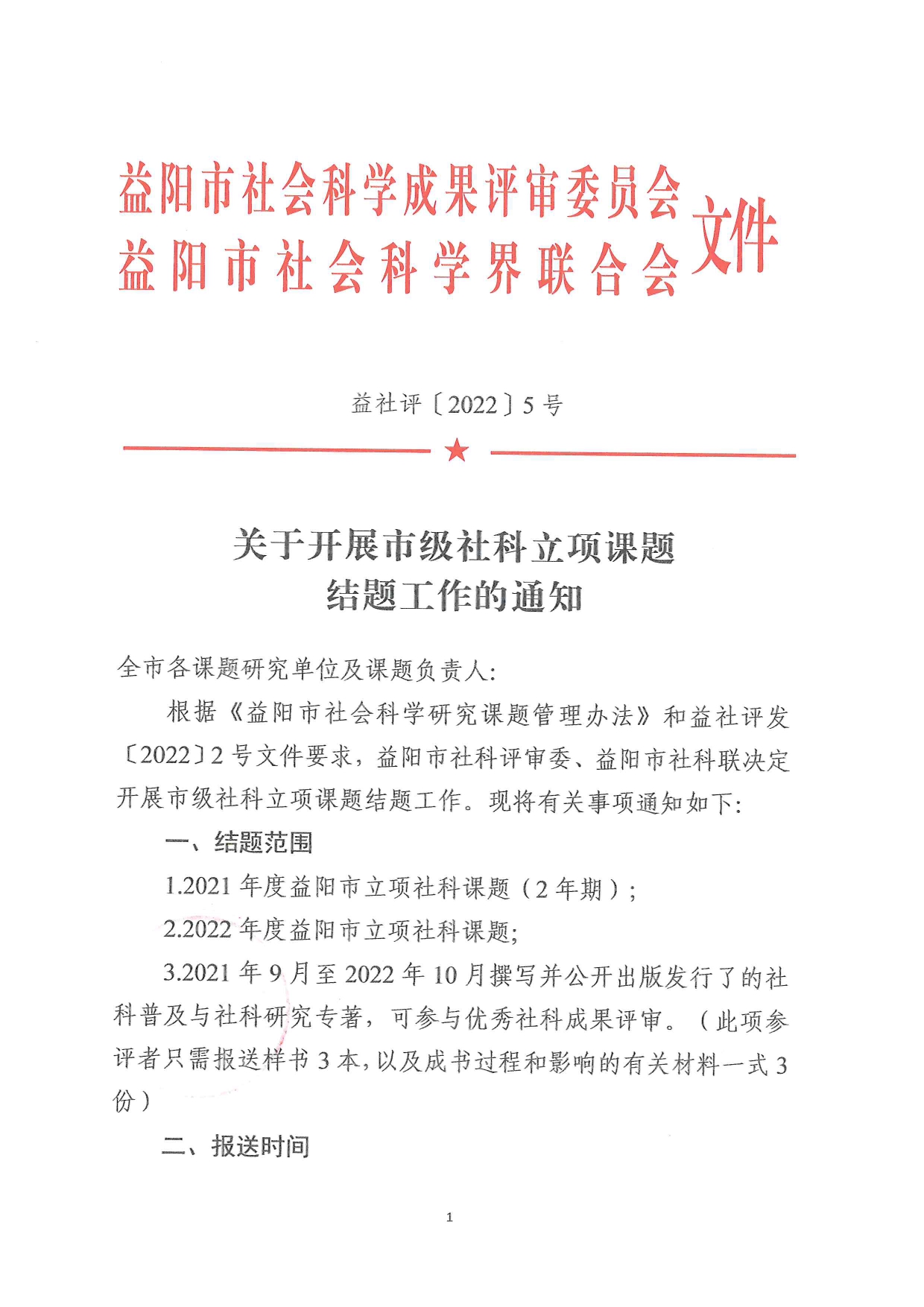 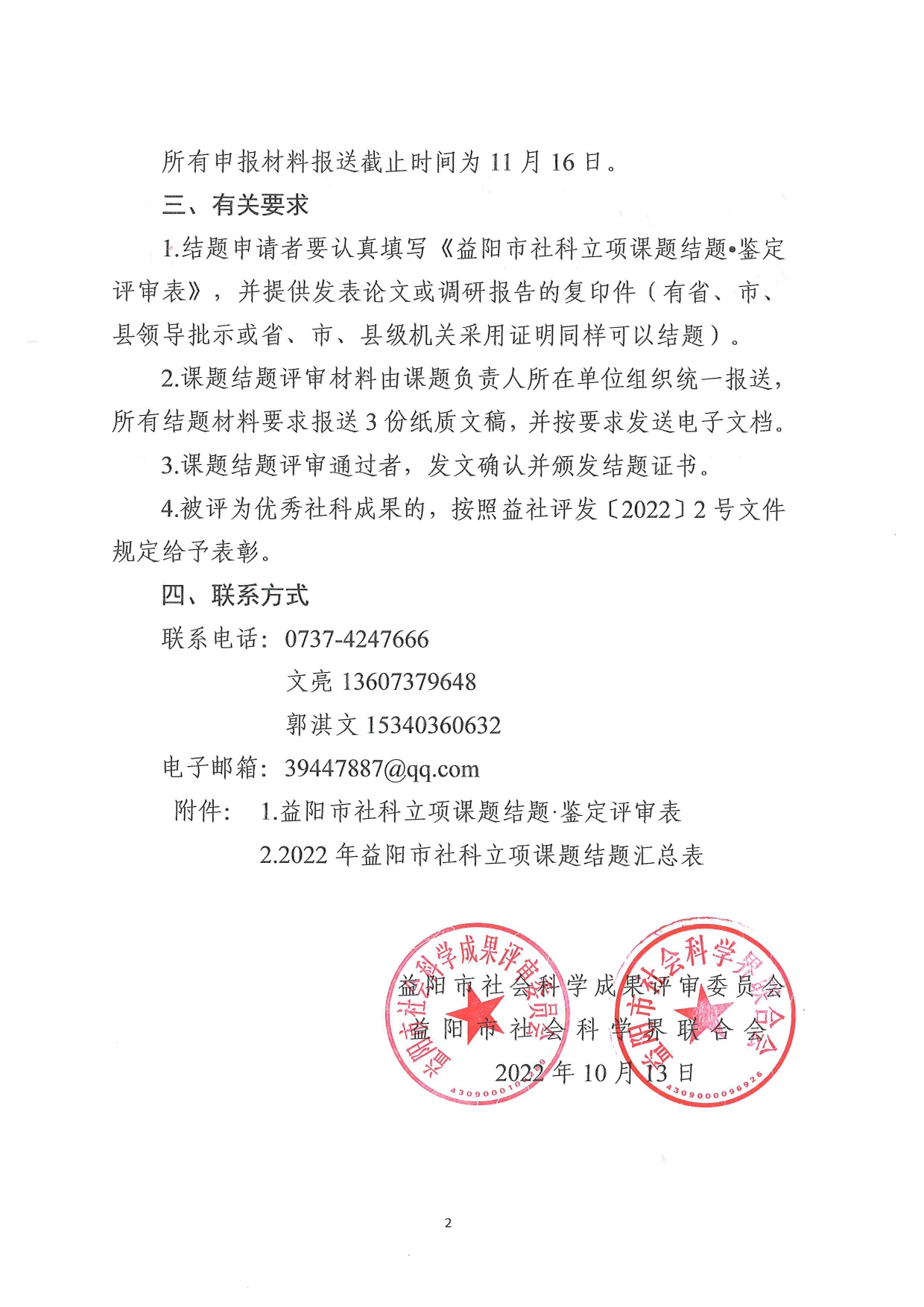 附件1益阳市社科立项课题结题·鉴定评审表附件22022年益阳市社科立项课题结题汇总表单位（盖章）：                                联系人：                     联系电话： 课题名称 课题名称 课题名称立项编号立项编号课题成果名称（只写标题，复印件附后）课题成果名称（只写标题，复印件附后）课题成果名称（只写标题，复印件附后）课 题 负 责 人 简 况课 题 负 责 人 简 况课 题 负 责 人 简 况课 题 负 责 人 简 况课 题 负 责 人 简 况课 题 负 责 人 简 况课 题 负 责 人 简 况课 题 负 责 人 简 况课 题 负 责 人 简 况课 题 负 责 人 简 况课 题 负 责 人 简 况课 题 负 责 人 简 况课 题 负 责 人 简 况课 题 负 责 人 简 况课 题 负 责 人 简 况课 题 负 责 人 简 况姓    名姓    名性 别性 别民  族民  族民  族出生年月出生年月行政职务行政职务技术职称技术职称学历/学位学历/学位学历/学位研究专长研究专长所在部门或单位所在部门或单位联系电话联系电话E-mailE-mail课 题 组 成 员 名 单课 题 组 成 员 名 单课 题 组 成 员 名 单课 题 组 成 员 名 单课 题 组 成 员 名 单课 题 组 成 员 名 单课 题 组 成 员 名 单课 题 组 成 员 名 单课 题 组 成 员 名 单课 题 组 成 员 名 单课 题 组 成 员 名 单课 题 组 成 员 名 单课 题 组 成 员 名 单课 题 组 成 员 名 单课 题 组 成 员 名 单课 题 组 成 员 名 单序号姓 名姓 名性别性别年 龄年 龄职务职称职务职称在研究中承担的任务在研究中承担的任务在研究中承担的任务在研究中承担的任务在研究中承担的任务在研究中承担的任务在研究中承担的任务课题负责人所在单位初评意见初评意见和结论：初评专家组负责人签名：              ——————                                        单位盖章：                                 年    月    日备注：初评由课题负责人所在单位组织，评委不得少于3人（评委须具有副高以上专业职称或副处以上行政职务）。市社科评审委终评意见市社科评审委评审结论:市社科评审委专家组负责人签名： ——————    益阳市社会科学成果评审委员会（盖章）                                            年    月    日备注：评议意见（对课题在本领域研究水平、理论与实践价值等方面给予公正评价，写明是否同意结题）序号课题类型立项编号课题名称负责人联系电话课题组成员备  注